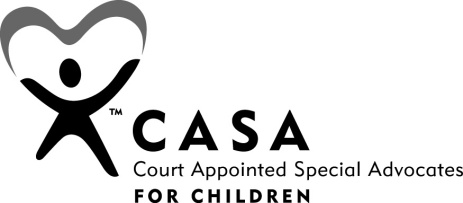 HISTORYRECORDS REVIEWEDSUMMARY OF INTERVIEWSDate, Name and Relationship to ChildNEEDS AND WISHES OF THE CHILDChild Placement.  Child Behavior.  Child Development. Education. Medical.  Visitation. FAMILY SUPPORTS AND STRENGTHSCONCERNSRECOMMENDATIONSRespectfully submitted,CASA’s full NameCourt Appointed Special Advocatecc: Child Welfare Caseworker –       Tribal Caseworker -       Attorney for Children -      Attorney for Mother -      Attorney for Father -Approved by:CASA Program Coordinator’s full NameCASA Program CoordinatorCase No.CASA:For the HonorableMother’s NameDate of HearingICWA Case (Y/N)Child’s NameAgeFather’s NameFather’s NameLength of TimeIn Foster CareNumber ofPlacements